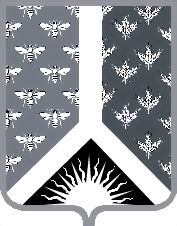 СОВЕТ НАРОДНЫХ ДЕПУТАТОВ НОВОКУЗНЕЦКОГО МУНИЦИПАЛЬНОГО РАЙОНАР Е Ш Е Н И Еот 19 августа 2016 года № 193-МНПАОб установлении тарифов на услуги муниципального унитарногопредприятия Новокузнецкого района «Память»Принято Советом народных депутатовНовокузнецкого муниципального района18 августа 2016 года1. Установить тарифы на услуги муниципального унитарного предприятия Новокузнецкого района «Память» согласно приложению к настоящему Решению. 2. Настоящее Решение вступает в силу со дня, следующего за днем его официального опубликования.Председатель Совета народных депутатов Новокузнецкого муниципального района                                                                            Е. В. Зеленская  Глава Новокузнецкого муниципального района                                                                             Е. А. МанузинТарифы на услуги муниципального унитарного предприятия Новокузнецкого района «Память»Приложение к решению Совета народных депутатов Новокузнецкого муниципального района от 19 августа 2016 года № 193-МНПА«Об установлении тарифов на услуги муниципального унитарного предприятия Новокузнецкого района «Память»№ п.п.Наименование услугиТариф руб.1Рытьё могилы вручную2905,882Рытьё могилы вручную с захоронением8031,913Захоронение урны с прахом умершего2101,384Уход и содержание дополнительного места захоронения (в год)3032,045Услуги по оформлению документов на захоронение432,806Установка надмогильного сооружения3641,697Установка оградки, при установке совместно с надмогильным сооружением1820,438Установка оградки, при установке отдельно от надмогильного сооружения2320,439Благоустройство могилы (стрижка травы триммером, сбор скошенной травы и мусора, промывка надмогильного памятника водой с моющими средствами, поливка цветника, вывоз мусора. Производится 3 раза в год, в весенний, летний и осенний период.)2144,1110Услуги по оформлению документов на дополнительное место под захоронение162,0011Услуги по восстановлению документов о захоронении402,93